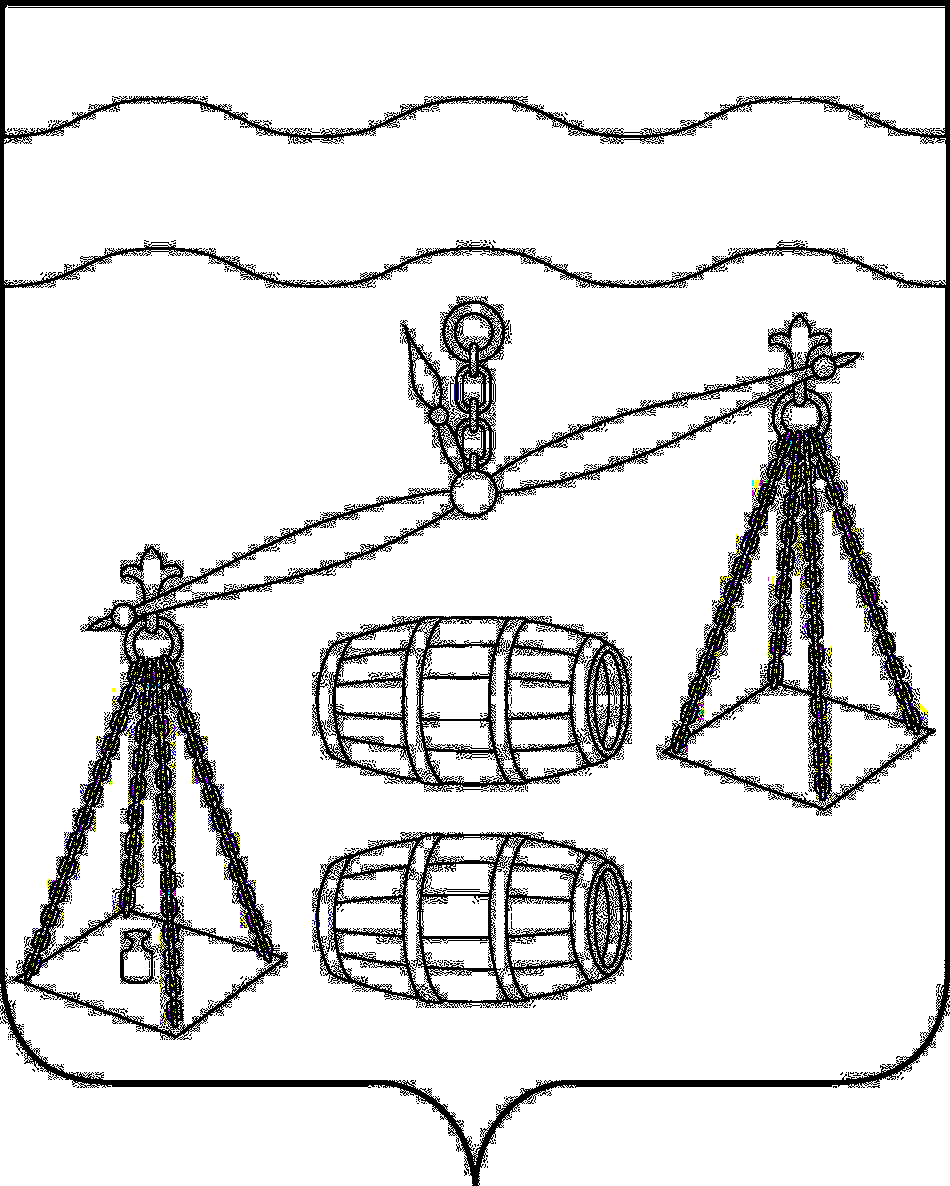 Администрация сельского поселения 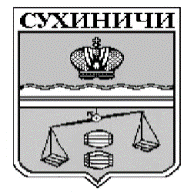 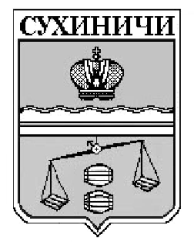 «Село Татаринцы»Калужская областьСухиничский районП О С Т А Н О В Л Е Н И ЕОб утверждении  плана основныхмероприятий по обеспечению пожарнойбезопасности  в населенных пунктах натерритории СП «Село Татаринцы»                    Руководствуясь Федеральными законом от 21.12.1994 №69-ФЗ «О пожарной безопасности», пунктом 9 статьи 14 Федерального закона Российской Федерации от 6 октября 2003 года  № 131-ФЗ «Об общих принципах организации местного самоуправления в Российской Федерации»с целью  обеспечения первичных мер пожарной безопасности на территории  СП «Село Татаринцы», администрация СП «Село Татаринцы»,  ПОСТАНОВЛЯЕТ:          1.   Утвердить план основных мероприятий по обеспечению пожарной безопасности в населенных пунктах на территории   СП «Село Татаринцы»    (приложение).           2. Настоящее постановление подлежит обнародованию на официальном сайте СП «Село Татаринцы»,  в информационно - телекоммуникационной сети «Интернет»                  И.О.Главы администрации                  СП «Село Татаринцы»                                    А.Н.Куприянова                                                                                                                                                              Приложение                                                                                                        к постановлению № __10                                                                                                        от 05.04.2021г    План основных мероприятийпо обеспечению пожарной безопасности в населенных пунктах на территории СП «Село Татаринцы»  от  05.04.2021г                                                                                       № 10№ п\пНаименование мероприятияответствен-ныйсрокисполнения12341.Создание в целях пожаротушения условий для забора в любое время года воды из источников наружного противопожарного водоснабжения, расположенных в  населенных пунктах и на прилегающих к ним территориях:- установка указателей, соответствующих ГОСТ Р 12.4.026;- устройство подъездов к источникам наружного противопожарного водоснабжения с площадками (пирсами) в соответствии с требованиями, установленными Сводом правил СП 8.13130.2009 «Системы противопожарной защиты. Источники наружного противопожарного водоснабжения. Требования пожарной безопасности»;- углубление и очистка пожарных водоемов (ремонт иных источников наружного противопожарного водоснабжения);-устройство новых пожарных водоемов ( в первоочередном порядке- в населенных пунктах, в которых отсутствуют источники наружного противопожарного водоснабжения)главаадминистрациив течение 2021-2025 годов2.Установка средств звуковой сигнализации для оповещения людей на случай пожара (сирена, рельс, колокол и т.п.)главаадминистрациив течение 2021-2025 годов3.Организация патрулирования  населенных пунктов силами местного населения с первичными средствами пожаротушения (в летний период в условиях устойчивой сухой, жаркой и ветреной погоды или получении штормового предупреждения)глава администрацииежегодно4.Устройство защитных противопожарных полос вокруг населенных пунктовглаваадминистрацииежегодно до 1 апреля и в течение летнего периода5.Обеспечение беспрепятственного проезда пожарной техники к месту пожара в зимний период (расчистка дорог местного значения к каждому населенному пункту)глава администрациив течение зимнего периода6.Выкос и уборка травяной растительностиглава администрациив течении летнего периода